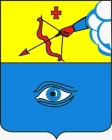 ПОСТАНОВЛЕНИЕ_26.01.2023__                                                                                                № __10/2_ г. ГлазовОб установлении размера платы, взимаемой с родителей (законных  представителей) за присмотр и уход за детьми, осваивающими  образовательные программы дошкольного образования в муниципальных  организациях, осуществляющих образовательную деятельность на территории муниципального образования «Город Глазов»В соответствии с Федеральным законом от 29.12.2012 №273-ФЗ «Об образовании в Российской Федерации»,  пунктом 4 части 1 статьи 17, статье 48 Федерального закона от 06.10.2003 №131- ФЗ «Об общих принципах организации местного самоуправления в Российской Федерации», постановлением Правительства Удмуртской Республики от 28.12.2022 №812 «О внесении изменения в постановление Правительства Удмуртской Республики от 31 августа 2015 года №430 «Об установлении максимального размера платы, взимаемой с родителей (законных представителей) за присмотр и уход за детьми в государственных и муниципальных образовательных организациях, находящихся на территории Удмуртской Республики, реализующих образовательную программу дошкольного образования», пунктом 4 части 1 статьи 34 Устава муниципального образования «Город Глазов», решением Глазовской городской Думы от 30.05.2012 №193 «Об утверждении Порядка принятия решений об установлении тарифов на услуги, предоставляемые муниципальными предприятиями и учреждениями и работы, выполняемые муниципальными предприятиями и учреждениями» и заключением отдела эксплуатации жилого фонда и осуществления контроля управления жилищно-коммунального хозяйства Администрации г. Глазова от 19.01.2023П О С Т А Н О В Л Я Ю:Установить с 1 февраля 2023 года размер платы, взимаемой с родителей (законных представителей) за присмотр и уход за детьми, осваивающими образовательные программы дошкольного образования в муниципальных организациях, осуществляющих образовательную деятельность на территории муниципального образования «Город Глазов»:- в группах для детей раннего возраста от 2 месяцев до 3 лет - 1 560,00 рублей в месяц за одного ребенка;- в группах для детей дошкольного возраста от 3 до 7 лет – 1 820,00 рублей в месяц за одного ребенка;- в муниципальном бюджетном дошкольном образовательном учреждении «Детский сад «Искра»- 1 820,00 рублей за одного ребенка в смену.Признать утратившим силу:      2.1. Постановление Администрации города Глазова от 26.03.2015 №10/11 «Об установлении размера платы, взимаемой с родителей (законных представителей) за присмотр и уход за детьми, осваивающими образовательные программы дошкольного образования в муниципальных организациях, осуществляющих образовательную деятельность на территории муниципального образования «Город Глазов».2.2. Постановление Администрации города Глазова от 29.06.2016 №10/13 «О внесении изменений в постановление Администрации города Глазова от 26.03.2015 № 10/11 «Об установлении размера платы, взимаемой с родителей (законных представителей) за присмотр и уход за детьми, осваивающими образовательные программы дошкольного образования в муниципальных организациях, осуществляющих образовательную деятельность на территории муниципального образования «Город Глазов».Настоящее постановление подлежит обязательному опубликованию.Контроль за исполнением настоящего постановления возложить на заместителя Главы Администрации города Глазова по социальной политике О.В.Станкевич.Администрация муниципального образования «Город Глазов» (Администрация города Глазова) «Глазкар» муниципал кылдытэтлэн Администрациез(Глазкарлэн Администрациез)Глава города ГлазоваС.Н. Коновалов